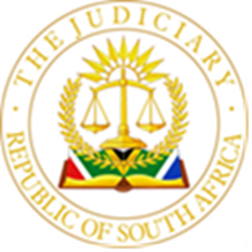 IN THE HIGH COURT OF SOUTH AFRICA, GAUTENG DIVISION, JOHANNESBURGCASE NO: 2019/40372In the matter between:JUDGMENTMOORCROFT AJ:SummaryApplication for leave to appeal – section 17(1)(a)(i) and (ii) of the Superior Courts Act 10 of 2013 – reasonable prospects of success – absence ofOrder[1]	In this matter I make the following order:1.	The application for leave to appeal is dismissed;2.	The applicant in the application for leave to appeal is ordered to pay the costs of the application.[2]	The reasons for the order follow below.Introduction[3]	This is an application for leave to appeal a judgment handed down by me on 16 October 2023 in an application for the upliftment of a bar. For the sake of convenience I refer below to the parties as they are referred to in the application and in the action: The applicant in this application is the first defendant in the action and is referred to as such.The applicable principles in an application for leave to appeal[4]	Section 17(1)(a)(i) and (ii) of the Superior Courts Act, 10 of 2013 provides that leave to appeal may only be given where the judge or judges concerned are of the opinion that the appeal would have a reasonable prospect of success or there is some other compelling reason why the appeal should be heard, including conflicting judgments on the matter under consideration. Once such an opinion is formed leave may not be refused. Importantly, a judge hearing an application for leave to appeal is not called upon to decide if his or her decision was right or wrong.[5]	In KwaZulu-Natal Law Society v Sharma Van Zyl J held that the test enunciated in S v Smith still holds good under the Act of 2013. An appellant must convince the court of appeal that the prospects of success are not remote but have a realistic chance of succeeding. A mere possibility of success is not enough. There must be a sound and rational basis for the conclusion that there are reasonable prospect of success on appeal.[6]	In an obiter dictum the Land Claims Court in Mont Chevaux Trust (IT 2012/28) v Tina Goosen held that the test for leave to appeal is more stringent under the Superior Courts Act of 2013 than it was under the repealed Supreme Court Act, 59 of 1959. The sentiment in Mont Chevaux Trust was echoed in the Supreme Court of Appeal by Shongwe JA in S v Notshokovu and by Schippers AJA in Member of the Executive Council for Health, Eastern Cape v Mkhitha and another, where the learned Justice said:“[16]  Once again it is necessary to say that leave to appeal, especially to this Court, must not be granted unless there truly is a reasonable prospect of success. Section 17(1)(a) of the Superior Courts Act 10 of 2013 makes it clear that leave to appeal may only be given where the judge concerned is of the opinion that the appeal would have a reasonable prospect of success; or there is some other compelling reason why it should be heard.”[7]	In Ramakatsa and others v African National Congress and another   Dlodlo JA placed the authorities in perspective. The Learned Justice of Appeal said:“[10] .. I am mindful of the decisions at high court level debating whether the use of the word ‘would’ as opposed to ‘could’ possibly means that the threshold for granting the appeal has been raised. If a reasonable prospect of success is established, leave to appeal should be granted. Similarly, if there are some other compelling reasons why the appeal should be heard, leave to appeal should be granted. The test of reasonable prospects of success postulates a dispassionate decision based on the facts and the law that a court of appeal could reasonably arrive at a conclusion different to that of the trial court. In other words, the appellants in this matter need to convince this Court on proper grounds that they have prospects of success on appeal. Those prospects of success must not be remote, but there must exist a reasonable chance of succeeding. A sound rational basis for the conclusion that there are prospects of success must be shown to exist.”The judgment[8]	In the judgment of 16 October 2023 I dealt with the contract between the parties in paragraphs 4 to 6, with the bar in paragraphs 7 to 8, with the application for removal of the bar in paragraphs 9 to 11, with rule 27(1) and the requirements of good cause in paragraphs 12 to 18, and with prescription in paragraph 19. I point out however that the reference to December 2016 in paragraph 4 of the judgment is incorrect and that the contract was entered into in September 2016.[9]	The following dates are important:9.1	September 2016: Contract of sale concluded:9.2	October 2016: Addendum concluded;9.3	December 2016: Transfer of ownership;9.4	1 January 2017: Plaintiffs took occupation of the property;9.5	January 2017: Plaintiffs became aware of defects:9.6	20 November and 2 December 2019: Service of summons;9.7	6 December 2019: Notice of intention to defend:9.8	9 March 2019: Notice of bar;9.9	April 2022: Application for default judgment removed from roll for lack of  compliance with enrolment requirements;9.10	12 September 2022: Application for default judgment removed from roll at request of the first defendant;9.11	January 2023: Request that plaintiffs remove bar by agreement;9.12	6 February 2023: Application to remove bar;9.13	25 March 2023: Answering affidavit filed.[10]	It is in the interests of justice that litigation be concluded and not be delayed indefinitely. I am satisfied that there is no reasonable prospect of success on appeal, and that a court of appeal will not find that the first defendant had given a reasonable explanation for the default. The first defendant failed to file a plea in or after January 2019, and when placed under bar did not act to remove the bar during the period March 2019 and January 2023. The first defendant did not take steps during the period September to December 2022 under circumstances where an application for default judgment was removed from the court roll in September 2022 to enable her to take steps to apply for the removal of the bar. She waited until January 2023 to request the removal of the bar by agreement, and only then applied in February 2023. Conclusion[11]	I conclude therefore that there are no reasonable prospects of success on appeal and the application for leave to appeal stands to be dismissed. I therefore make the order in paragraph 1 above.______________J MOORCROFTACTING JUDGE OF THE HIGH COURT OF SOUTH AFRICAGAUTENG DIVISIONJOHANNESBURGElectronically submittedDelivered: This judgement was prepared and authored by the Acting Judge whose name is reflected and is handed down electronically by circulation to the Parties / their legal representatives by email and by uploading it to the electronic file of this matter on CaseLines. The date of the judgment is deemed to be 22 FEBRUARY 2024.MASEHLA, TEBOGO MATHIBENGApplicantandGANCA, NOLUSIBAFirst RespondentGANCA, SIMO-SIHLESecond RespondentIn reGANCA, NOLUSIBAFirst PlaintiffGANCA, SIMO-SIHLESecond PlaintiffandMASEHLA, TEBOGO MATHIBENGFirst DefendantMATHIBENG, ADAM CHINAMESecond DefendantMOODLEY, RHONAThird DefendantCOUNSEL FOR THE APPLICANT/1st DEFENDANT:COUNSEL FOR THE APPLICANT/1st DEFENDANT:T QHALIT QHALIINSTRUCTED BY:NYAPOTSE INCNYAPOTSE INCNYAPOTSE INCCOUNSEL FOR THE RESPONDENTS/PLAINTIFFS:COUNSEL FOR THE RESPONDENTS/PLAINTIFFS:COUNSEL FOR THE RESPONDENTS/PLAINTIFFS:N TERBLANCHEINSTRUCTED BY:COETZEE ATTORNEYSCOETZEE ATTORNEYSCOETZEE ATTORNEYSDATE OF HEARING:20 FEBRUARY 202420 FEBRUARY 202420 FEBRUARY 2024DATE OF JUDGMENT:22 FEBRUARY 202422 FEBRUARY 202422 FEBRUARY 2024